Проект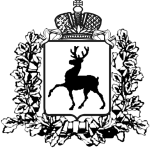 ПОСТАНОВЛЕНИЕАДМИНИСТРАЦИИ ГОРОДА АРЗАМАСА__________________                                                              № ________						О внесении изменений в муниципальную программу «Управление муниципальными финансами и муниципальным долгом городского округа город Арзамас», утвержденную постановлением администрации города Арзамаса от 21.11.2017г. № 1744В соответствии со ст. 179 Бюджетного кодекса РФ, решением городской Думы городского округа город Арзамас Нижегородской области от 24.12.2019 года № 150 «О бюджете городского округа город Арзамас на 2020 год и на плановый период 2021 и 2022 годов» (с изменениями от 28.08.2020г. № 68), постановлением администрации города Арзамаса от 07.07.2020 № 799 «О продлении срока реализации муниципальных программ города Арзамаса Нижегородской области»:Внести изменения в муниципальную программу «Управление муниципальными финансами и муниципальным долгом городского округа город Арзамас», утвержденную постановлением администрации города Арзамаса от 21.11.2017г № 1744 (далее - Программа), изложив ее в новой редакции согласно приложению к настоящему постановлению. 2. Управлению коммуникаций обеспечить официальное опубликование в средствах массовой информации и размещение на официальном сайте администрации города Арзамаса настоящего постановления.Мэр города Арзамаса				                        	            А.А.ЩелоковПриложение к постановлению администрации города Арзамаса от _____ № ______«Приложение к постановлению администрации города Арзамаса от 21.11.2017г. № 1744Муниципальная программа«Управление муниципальными финансами и муниципальным долгом городского округа город Арзамас» 1. Паспорт Программы 2. Текстовая часть муниципальной программы2.1. Характеристика текущего состояния	Развитие бюджета городского округа город Арзамас осуществлялось в условиях активного реформирования общественных финансов как в целом в Российской Федерации, так и в Нижегородской области.	Процессы реформирования управления общественными финансами начались с 1994 года, приобрели комплексный и целенаправленный характер в 2000 – 2001 годах и продолжились в 2006-2008 годах. Системность и последовательность реализации бюджетных реформ позволили на каждом из этапов обеспечить качественные сдвиги и в системе управления муниципальными финансами, что позволило достичь их сбалансированности и устойчивого прогресса. Был осуществлен переход от годового к среднесрочному бюджетному планированию, началось использование принципов бюджетирования, ориентированного на результат.	Современный этап бюджетных реформ направлен на повышение качества оказания муниципальных услуг, внедрение новых финансовых механизмов обеспечения казенных, бюджетных и автономных учреждений городского округа город Арзамас, дальнейшее развитие программно-целевых подходов в бюджетном планировании с учетом разрабатываемых муниципальных программ городского округа город Арзамас.	Бюджет городского округа город Арзамас за 2019 год исполнен по доходам в объеме 2 971,1 тыс.руб., или 97,6 процента к годовым плановым назначениям, по расходам – на 2 970,0 тыс.руб., или на 96,8 процента, профицита бюджета в сумме 1 098,4 тыс. рублей тыс. рублей.	Собственные доходы бюджета городского округа город Арзамас исполнены в сумме 775 223,0 тыс., что составляет 98,2 процента к годовым плановым показателям.                   	Данные об исполнении бюджета городского округа город Арзамас по доходам за 2019 год приведены в таблице:Сведения об исполнении бюджета городского округа город Арзамасза 2019 год	Важным компонентом бюджетной политики городского округа город Арзамас, непосредственно связанным с бюджетным процессом, является управление муниципальным долгом городского округа город Арзамас.	В рамках долговой политики вырабатывается и реализуется стратегия управления муниципальными заимствованиями городского округа город Арзамас в целях поддержания объема муниципального долга на экономически безопасном уровне, минимизации стоимости его обслуживания, равномерного распределения во времени платежей, связанных с исполнением долговых обязательств.	Управление муниципальным долгом городского округа город Арзамас в целом направлено на обеспечение исполнения расходных обязательств городского округа город Арзамас в полном объеме. В бюджетном процессе качество и эффективность управления муниципальным долгом непосредственно влияют на исполнение расходной части бюджета.	Осуществление заимствований путем привлечения кредитов кредитных организаций проводится при соблюдении требований законодательства Российской Федерации о размещении муниципального заказа на право заключения муниципального контракта на оказание финансовых услуг по предоставлению кредита по результатам торгов. Отбор кредитных организаций для предоставления кредитов городскому округу город Арзамас осуществляется по результатам открытых аукционов в электронной форме. Это позволяет добиться снижения стоимости обслуживания привлекаемых кредитов.	Объем муниципального долга городского округа город Арзамас в 2019 году составил 462 800,0 тыс.руб. По состоянию на 1 января 2020 года в структуре муниципального долга городского округа город Арзамас прямые обязательства (кредиты кредитных организаций) составили 399 800,0 тыс.руб., бюджетные кредиты – 63 000,0 тыс.руб.	Управление муниципальным долгом городского округа город Арзамас осуществлялось с соблюдением ограничений, установленных статьей 107 Бюджетного кодекса Российской Федерации, согласно которой верхний предел муниципального долга не должен превышать утвержденный общий годовой объем доходов местного бюджета без учета утвержденного объема безвозмездных поступлений и (или) поступлений налоговых доходов по дополнительным нормативам отчислений 	Прогнозируется обеспечение своевременного исполнения всех долговых обязательств городского округа город Арзамас.2.2. Цель, задачи муниципальной программы	Основным стратегическим приоритетом бюджетной политики городского округа город Арзамас является эффективное использование бюджетных ресурсов для обеспечения динамичного социально-экономического развития и повышения уровня и качества жизни населения города Арзамаса.	Основной целью программы является обеспечение долгосрочной сбалансированности и устойчивости бюджета городского округа город Арзамас, повышение качества управления муниципальными финансами.Достижению поставленных в программе целей будет способствовать решение следующих задач:	- своевременное и качественное планирование бюджета городского округа город Арзамас;	- организация исполнения бюджета городского округа город Арзамас и формирование бюджетной отчетности в соответствии с требованиями бюджетного законодательства;	- эффективное управление муниципальным долгом городского округа город Арзамас;	- реализация программно-целевых принципов организации деятельности органов местного самоуправления;	- обеспечение реализации муниципальной программы.	В рамках реализации каждой задачи сформирована система основных мероприятий и мероприятий в рамках реализации основных мероприятий. Информация об основных мероприятиях  представлена в Приложении 1 к настоящей Программе.	В результате реализации мероприятий программы ожидается достижение следующих результатов:	- бюджет городского округа город Арзамас сформирован в установленные сроки и сбалансирован по доходам, расходам и источникам финансирования дефицита бюджета;	- исполнение бюджета городского округа город Арзамас и формирование бюджетной отчетности осуществлено с учетом исполнения требований бюджетного законодательства;	- уровень муниципального долга городского округа город Арзамас находится на экономически безопасном уровне.2.3. Сроки и этапы реализации муниципальной программы	Программа реализуется в 2018 – 2023 годах без разделения на этапы, так как большинство мероприятий программы реализуются ежегодно с установленной периодичностью.2.4. Система программных мероприятий и перечень программных мероприятий	Основные мероприятия программы направлены на реализацию поставленных целей и задач программы.Основные мероприятия программы подразделяются на отдельные мероприятия, реализация которых позволит выполнить соответствующие основные мероприятия программы.	Задача 1 «Своевременное и качественное планирование бюджета городского округа город Арзамас».	В рамках решения задачи предусмотрена реализация следующих основных мероприятий:	Основное мероприятие 1.1. «Совершенствование нормативного правового регулирования и методологического обеспечения бюджетного процесса в городском округе город Арзамас».	В рамках реализации мероприятия осуществляется ежегодное формирование основных целей и задач бюджетной и налоговой политики администрации города Арзамаса, учитываемых при подготовке проекта бюджета городского округа город Арзамас.	В целях формирования бюджета городского округа город Арзамас утверждаются приказом департамента финансов города Арзамаса порядок и методика планирования бюджетных ассигнований бюджета городского округа город Арзамас.	В связи с необходимостью приведения в соответствие с требованиями федерального и областного законодательства по мере необходимости осуществляется подготовка внесения изменений в решение Арзамасской городской Думы от 26.10.2012 г. № 101 «О принятии Положения о бюджетном процессе в городском округе город Арзамас».	В соответствии с требованиями Бюджетного кодекса Российской Федерации приказом департамента финансов города Арзамаса также утверждаются порядок составления и ведения сводной бюджетной росписи бюджета и порядок составления и ведения бюджетных росписей главных распорядителей (распорядителей) средств местного бюджета, порядок применения кодов целевых статей расходов классификации расходов бюджета при формировании бюджета городского округа город Арзамас.	Мероприятия:	- внесение изменений в решение Арзамасской городской Думы от 26. 10.2012 г. № 101 «О принятии Положения о бюджетном процессе в городском округе город Арзамас»;	- внесение изменений в порядок составления и ведения реестра расходных обязательств;	- внесение изменений в порядок составления и ведения сводной бюджетной росписи бюджета и порядок составления и ведения бюджетных росписей главных распорядителей (распорядителей) средств местного бюджета;	- разработка плана мероприятий по разработке прогноза социально-экономического развития городского округа город Арзамас на очередной финансовый год и плановый период, бюджета городского округа город Арзамас на очередной финансовый год и на плановый период;	- разработка основных направлений бюджетной и налоговой политики администрации города Арзамаса;	- формирование порядка и методики планирования бюджетных ассигнований бюджета городского округа город Арзамас;	- разработка порядка применения кодов целевых статей расходов классификации расходов бюджета при формировании бюджета городского округа город Арзамас.	В результате реализации данного мероприятия нормативное правовое регулирование бюджетного процесса будет полностью соответствовать требованиям Бюджетного кодекса Российской Федерации.	Основное мероприятие 1.2. «Формирование бюджета городского округа город Арзамас на очередной финансовый год и на плановый период».	Формирование бюджета городского округа город Арзамас на очередной финансовый год и на плановый период осуществляется по следующей процедуре.	Процесс формирования проекта бюджета городского округа город Арзамас на очередной финансовый год и на плановый период осуществляется в соответствии со сроками, установленными Положением о бюджетном процессе в городском округе город Арзамас, принятом решением Арзамасской городской Думы.	С целью учета расходных обязательств городского округа город Арзамас, исполняемых за счет средств местного бюджета, и оценки объема бюджетных ассигнований на исполнение действующих и принимаемых расходных обязательств в очередном финансовом году, осуществляется свод предварительного (планового) реестра расходных обязательств городского округа город Арзамас и после утверждения бюджета городского округа город Арзамас на очередной финансовый год и на плановый период формируется уточненный реестр расходных обязательств городского округа город Арзамас.	Данные реестра расходных обязательств городского округа город Арзамас используются при составлении проекта бюджета городского округа город Арзамас, а так же при определении объема действующих обязательств и бюджета принимаемых обязательств в очередном финансовом году и в плановом периоде.	В соответствии с основными направлениями бюджетной и налоговой политики городского округа город Арзамас на очередной финансовый год и на плановый период, на основании прогноза социально-экономического развития городского округа город Арзамас на очередной финансовый год и на плановый период, департаментом финансов города Арзамаса осуществляется разработка основных характеристик бюджета городского округа город Арзамас, а также распределение расходов бюджета городского округа город Арзамас на исполнение действующих и принимаемых расходных обязательств на очередной финансовый год в соответствии с бюджетной классификацией Российской Федерации и направление планов бюджетных ассигнований главным распорядителям бюджетных средств для корректировки.	Департаментом финансов проводится анализ предложений главных распорядителей бюджетных средств и формирование проекта решения городской Думы о бюджете городского округа город Арзамас на очередной финансовый год и на плановый период.	После проведения согласования проекта решения городской Думы о бюджете городского округа город Арзамас на очередной финансовый год и на плановый период планируется его внесение на рассмотрение в городскую Думу. Департамент финансов города Арзамаса проводит работу по разъяснению положений проекта бюджета, рассмотрении Заключения на проект бюджета Контрольно-счетной палаты города Арзамаса, поправок к проекту бюджета, внесенных депутатами городской Думы, участвует в  рассмотрении проекта бюджета на заседаниях комиссий городской Думы, заседании городской Думы, проводит публичные слушания по проекту бюджета городского округа город Арзамас.	После утверждения бюджета городского округа город Арзамас на очередной финансовый год и на плановый период департаментом финансов формируется сводная бюджетная роспись бюджета города на очередной финансовый год.	В ходе исполнения бюджета городского округа город Арзамас в текущем финансовом году по мере необходимости департаментом финансов осуществляется подготовка проектов решений городской Думы о внесении изменений в решение городской Думы о бюджете городского округа город Арзамас на очередной финансовый год и на плановый период.	Мероприятия:	- формирование предварительного (планового) реестра расходных обязательств городского округа город Арзамас и уточненного реестра расходных обязательств городского округа город Арзамас на очередной финансовый год и на плановый период;	- формирование предельных объемов бюджетных ассигнований бюджета городского округа город Арзамас на очередной финансовый год и на плановый период;	- формирование проекта решения городской Думы о бюджете городского округа город Арзамас на очередной финансовый год и на плановый период, и необходимых документов и материалов к нему;	- организация проведение публичных слушаний по проекту бюджета городского округа город Арзамас на очередной финансовый год и на плановый период;	- формирование сводной бюджетной росписи бюджета городского округа город Арзамас;	- внесение изменений в решение городской Думы о бюджете городского округа город Арзамас на очередной финансовый год и на плановый период, и сводную роспись бюджета городского округа город Арзамас.	В результате реализации данного мероприятия:	- будет обеспечено принятие решения городской Думы о бюджете городского округа город Арзамас на очередной финансовый год и на плановый период, и подготовка к исполнению бюджета городского округа город Арзамас по доходам, расходам и источникам финансирования дефицита бюджета городского округа город Арзамас;	- будет обеспечена подготовка своевременного внесения изменений в решение городской Думы о бюджете городского округа город Арзамас на очередной финансовый год и на плановый период, и в сводную бюджетную роспись бюджета городского округа город Арзамас.	Основное мероприятие 1.3. «Формирование достоверного прогноза поступлений налоговых и неналоговых доходов бюджета городского округа город Арзамас».	В рамках реализации данного мероприятия предполагается осуществлять на постоянной основе взаимодействие с администраторами доходов бюджета городского округа город Арзамас в процессе формирования и исполнения бюджета городского округа город Арзамас по обеспечению поступления в бюджет городского округа город Арзамас администрируемых доходов в соответствии с утвержденными планами, по взысканию недоимки в бюджет городского округа город Арзамас.	Будет осуществляться взаимодействие с межрайонной налоговой инспекцией ФНС № 1 по Нижегородской области, в том числе в рамках межведомственных комиссий, в целях обеспечения своевременного и полного выполнения налогоплательщиками своих налоговых обязательств.	В целях проведения анализа исполнения налоговых и неналоговых доходов будет проводиться ежедневный мониторинг поступлений налоговых и неналоговых доходов в бюджет городского округа город Арзамас.	Проведение всестороннего анализа исполнения налоговых и неналоговых доходов позволит принимать оперативные управленческие решения в сфере управления финансами и будет способствовать формированию достоверного прогноза поступлений налоговых и неналоговых доходов бюджета городского округа город Арзамас на среднесрочный и долгосрочный период.	Одним из направлений политики в области повышения доходной базы бюджета городского округа город Арзамас будет являться оптимизация системы налоговых льгот.	В рамках данного мероприятия планируется ежегодно проводить анализ эффективности предоставления налоговых льгот по налогам, зачисляемым в бюджет городского округа город Арзамас и разрабатывать при необходимости предложения по их оптимизации или отмене.	Мероприятия:	 - проведение мониторинга исполнения налоговых и неналоговых доходов в бюджет городского округа город Арзамас;	- проведение оценки эффективности действия налоговых льгот, предоставленных в соответствии с утвержденной методикой;	- формирование прогноза поступлений налоговых и неналоговых доходов бюджета городского округа город Арзамас на среднесрочный и долгосрочный периоды.	В результате реализации данного мероприятия будет обеспечено формирование достоверного прогноза поступления налоговых и неналоговых доходов бюджета городского округа город Арзамас на среднесрочный и долгосрочный периоды.	Основное мероприятие 1.4. «Управление средствами резервного фонда администрации города Арзамаса».	Расходование средств резервного фонда администрации города Арзамаса (далее – Резервный фонд) осуществляется в соответствии с постановлением администрации города Арзамаса от 09.04.2015 г. № 426 «Об утверждении Порядка использования бюджетных ассигнований резервного фонда администрации города Арзамаса».	Резервный фонд создается для финансового обеспечения непредвиденных расходов, не предусмотренных решением о бюджете городского округа город Арзамас на текущий финансовый год, которые не могут быть отложены до следующего финансового года.	Средства Резервного фонда расходуются на финансовое обеспечение следующих непредвиденных расходов:проведение аварийно-восстановительных работ и иных мероприятий, связанных с предупреждением и ликвидацией чрезвычайных ситуаций муниципального характера, имевших место быть в текущем финансовом году;оказание единовременной финансовой помощи гражданам, пострадавшим от чрезвычайной ситуации муниципального характера, имевшей место в текущем финансовом году, в том числе в связи с утратой (повреждением) имущества;проведение мероприятий, имеющих важное общественное значение и (или) социально-экономическое значение для города, решения о которых были приняты после принятия решения городской Думы о бюджете городского округа город Арзамас на текущий финансовый год;другие непредвиденные расходы, относящиеся к полномочиям городского округа город Арзамас.Расходование средств Резервного фонда осуществляется на основании распоряжений администрации города Арзамаса с единого лицевого счета бюджета.Отчет об использовании бюджетных ассигнований Резервного фонда прилагается к годовому отчету об исполнении бюджета городского округа город Арзамас, предоставляемому в установленном порядке в городскую Думу.	Мероприятия:	- планирование бюджетных ассигнований Резервного фонда;	- подготовка распоряжений администрации города Арзамаса о выделении средств за счет Резервного фонда;	- формирование отчета об использовании средств Резервного фонда.	В результате реализации данного мероприятия осуществляется планирование и использование средств Резервного фонда в соответствии с утвержденными направлениями расходования средств.Задача 2 «Организация исполнения бюджета городского округа город Арзамас и формирование бюджетной отчетности в соответствии с требованиями бюджетного законодательства».В рамках решения задачи предусмотрена реализация следующих основных мероприятий:	Основное мероприятие 2.1. «Организация исполнения бюджета городского округа город Арзамас».	Реализация взаимоувязанных мер по организации исполнения бюджета городского округа город Арзамас предусматривает:	1. Кассовое обслуживание получателей средств местного бюджета и учреждений, которое включает в себя:	 - открытие и ведение лицевых счетов получателей бюджетных средств в департаменте финансов города Арзамаса, санкционирование оплаты денежных обязательств, что позволяет осуществлять контроль над расходами бюджета городского округа город Арзамас на стадии подготовки платежных документов получателями средств местного бюджета и оперативно производить данные платежи с единого счета бюджета городского округа город Арзамас;	 - учет бюджетных обязательств, вытекающих из контрактов на поставку продукции (работ, услуг) и иных обязательств, подлежащих исполнению за счет средств местного бюджета, что позволяет осуществлять расходы в соответствии с заключенными контрактами и договорами и не накапливать кредиторскую задолженность;	 - ведение сводного реестра главных распорядителей, распорядителей и получателей средств местного бюджета, что необходимо для учета всех участников бюджетного процесса;	 - открытие и ведение лицевых счетов муниципальных бюджетных и автономных учреждений городского округа город Арзамас в департаменте финансов города Арзамас и проведение кассовых выплат указанных учреждений со счета департамента финансов города Арзамаса, что позволяет аккумулировать средства учреждений на едином счете;	 - перечисление на единый счет бюджета городского округа город Арзамас свободных остатков средств муниципальных бюджетных и автономных учреждений городского округа город Арзамас в качестве дополнительного источника на покрытие кассовых разрывов при исполнении бюджета городского округа город Арзамас с возвратом в конце текущего года, что позволяет снизить расходы на обслуживание муниципального долга городского округа город Арзамас и обеспечить ликвидность местного бюджета;	 - учет соглашений о порядке и условиях предоставления субсидий на выполнение муниципального задания, субсидий на иные цели, заключаемых муниципальными бюджетными и автономными учреждениями городского округа город Арзамас;	2. Доведение лимитов бюджетных обязательств и предельных объемов финансирования до главных распорядителей средств местного бюджета в соответствии с показателями кассового плана исполнения местного бюджета, который составляется на текущий финансовый год с разбивкой по кварталам на основании сводной бюджетной росписи бюджета городского округа город Арзамас и прогнозов кассовых поступлений в отчетные периоды.	В условиях ограниченности финансовых ресурсов установление предельных объемов финансирования позволяет оперативно ограничивать расходы по каждому получателю бюджетных средств в текущем квартале.	3. Управление ликвидностью единого счета бюджета городского округа город Арзамас.	Ликвидность местного бюджета означает возможность своевременно и в полном объеме обеспечивать выполнение финансовых обязательств бюджета городского округа город Арзамас в рамках утвержденных бюджетных назначений на отчетный период, несмотря на кассовые разрывы, возникающие в связи с неравномерностью внутригодового поступления доходов и осуществлением расходов бюджета по месяцам в пределах финансового года.	Процесс управления ликвидностью единого счета заключается в управлении размером ежедневного сальдо на едином счете местного бюджета путем мониторинга кассовых поступлений в бюджет и кассовых выплат из бюджета. Прогноз остатков денежных средств на едином счете на следующий день (квартал, месяц) осуществляется в рамках кассового плана исполнения бюджета городского округа город Арзамас, что позволяет оценить величину кассовых разрывов и их длительность, сроки возникновения. На основании осуществленных расчетов принимаются управленческие решения, которые позволяют осуществлять как внутренние заимствования – средства муниципальных бюджетных и автономных учреждений городского округа город Арзамас, средства во временном распоряжении казенных учреждений городского округа город Арзамас, целевые средства областного бюджета, находящиеся на лицевом счете местного бюджета, так и внешние – привлекать кредитные ресурсы.	4. Проведение мероприятий в сфере закупок товаров, работ, услуг для обеспечения муниципальных нужд городского округа город Арзамас и нужд бюджетных учреждений:	В соответствии со статьей 99 Федерального закона от 5 апреля 2013 года № 44-ФЗ «О контрактной системе в сфере закупок товаров, работ, услуг для обеспечения государственных и муниципальных нужд» на департамент финансов города Арзамаса с 1 января 2017 года возложен контроль за соответствием объема финансового обеспечения, предусмотренного в расходах бюджета городского округа город Арзамас, информации в планах закупок, планах-графиках закупок, извещениях об осуществлении закупок, документации о закупках, условиях проектов контрактов, направляемых участникам закупок, с которыми заключаются контракты, реестре контрактов, заключенных заказчиками, условиям контрактов.	5. Осуществление кассового исполнения расходов местного бюджета:	 - финансирование получателей средств бюджета городского округа город Арзамас на их лицевые счета, открытые в департаменте финансов города Арзамаса;	 - проведение кассовых расходов по обслуживанию муниципального долга городского округа город Арзамас.	Мероприятия:	- совершенствование нормативной правовой базы по организации исполнения бюджета городского округа город Арзамас;	- ведение лицевых счетов для осуществления операций со средствами участников бюджетного процесса;	- доведение лимитов бюджетных обязательств и предельных объемов финансирования до главных распорядителей средств местного бюджета;	- составление и ведение кассового плана, представляющего собой прогноз кассовых поступлений в бюджет городского округа город Арзамас и кассовых выплат из бюджета в текущем финансовом году;	- разработка порядка составления и ведения платежных календарей по средствам муниципальных бюджетных и автономных учреждений, по средствам казенных учреждений во временном распоряжении;	- ведение платежного календаря по средствам муниципальных бюджетных и автономных учреждений, по средствам казенных учреждений во временном распоряжении;	- осуществление текущего контроля над расходами бюджета на стадии подготовки документов получателями средств бюджета городского округа город Арзамас;	- оперативное управление размером ежедневного сальдо на едином счете бюджета в целях обеспечения наличия на нем достаточного для покрытия обязательств объема денежных средств.	В результате реализации данного мероприятия будут обеспечены эффективная организация и комплексный подход к кассовому исполнению бюджета городского округа город Арзамас, более высокий уровень кассового обслуживания получателей средств бюджета и учреждений.	Основное мероприятие 2.2. «Формирование и представление бюджетной отчетности городского округа город Арзамас».	В ходе исполнения бюджета городского округа город Арзамас предусматриваются формирование в установленные сроки отчетности об исполнении бюджета.	В соответствии с Положением о бюджетном процессе в городском округе город Арзамас, утвержденным решением Арзамасской городской Думы от 26.10.2012 г. № 101 «О принятии Положения о бюджетном процессе в городском округе город Арзамас» годовой отчет об исполнении бюджета подлежит утверждению решением городской Думы	Предусматривается ежегодно осуществлять разработку проекта решения городской Думы об исполнении бюджета городского округа город Арзамас за отчетный финансовый год, иных представляемых одновременно с ним документов, представление проекта решения на рассмотрение в администрацию города Арзамаса для последующего внесения его в городскую Думу  и, для осуществления внешней проверки, в контрольно-счетную палату города Арзамаса.	При рассмотрении годового отчета об исполнении бюджета городского округа город Арзамас департамент финансов города Арзамаса принимает участие в работе комиссий городской Думы, заседании городской Думы. Департамент финансов города Арзамаса в целях обеспечения открытости для общества информации об исполнении бюджета городского округа город Арзамас организует проведение публичных слушаний по годовому отчету об исполнении бюджета городского округа город Арзамас.Информация об исполнении бюджета городского округа ежеквартально размещается на официальном сайте администрации города Арзамаса.	Мероприятия:	- формирование отчета об исполнении бюджета городского округа город Арзамас за первый квартал, полугодие и девять месяцев текущего финансового года и иных, представляемых с ним документов;	- разработка проекта решения городской Думы об исполнении бюджета городского округа город Арзамас за очередной финансовый год и иных, представляемых с ним документов;	- организация проведения публичных слушаний по годовому отчету об исполнении бюджета городского округа город Арзамаса.	В результате реализации данного мероприятия будет качественно и своевременно сформирована необходимая бюджетная отчетность об исполнении бюджета городского округа город Арзамас.	Задача 3 «Эффективное управление муниципальным долгом городского округа город Арзамас».В рамках решения задачи предусмотрена реализация следующих основных мероприятий:Основное мероприятие 3.1. «Реализация мер по оптимизации муниципального долга городского округа город Арзамас».	В рамках данного мероприятия предусмотрено осуществление комплекса мер в рамках бюджетного планирования, направленных на оптимизацию муниципального долга городского округа город Арзамас, формирование тенденции снижения долговой нагрузки на бюджет города.При реализации данного мероприятия в рамках бюджетного процесса предусматривается разработка проектов программы муниципальных заимствований городского округа город Арзамас на очередной финансовый год и на плановый период, и программы муниципальных гарантий городского округа город Арзамас на очередной финансовый год и на плановый период.	Процесс планирования прямых и условных долговых обязательств городского округа город Арзамас включает:	 - проведение анализа объема и структуры муниципального долга городского округа город Арзамас, возможных направлений его оптимизации;	 - планирование бюджетных ассигнований, необходимых для погашения действующих долговых обязательств;	 - планирование объемов привлечения новых долговых обязательств.	Разработка программы муниципальных заимствований городского округа город Арзамас предполагает планирование заимствований в объеме, необходимом для полного и своевременного исполнения обязательств по выплате процентных платежей по кредитам коммерческих банков, бюджетным кредитам, полученным из областного бюджета, в том числе на пополнение остатков средств на счете бюджета. Кроме того, в рамках мероприятия для минимизации расходов на обслуживание муниципального долга планируется продолжить проведение аукционов по отбору кредитных организаций, что позволяет создать конкурентную среду кредитных организаций и тем самым снизить процентную ставку.	В ходе разработки программы учитывается необходимость установления режима равномерного погашения долговых обязательств в каждом финансовом году с целью поддержания безопасного уровня долговой нагрузки при погашении долговых обязательств, а так же возможность применения рыночных инструментов заимствований и новых инструментов управления догом (бюджетные кредиты на покрытие временного кассового разрыва, использование средств остатков на счетах муниципального бюджета).	Разработка программы муниципальных гарантий городского округа город Арзамас на очередной финансовый год и на плановый период предусматривает планирование предоставления муниципальных гарантий, а так же планирование бюджетных ассигнований на исполнение муниципальных гарантий в объеме, достаточном для исполнения при наступлении гарантийного случая. Предоставление муниципальных гарантий осуществляется при обязательном проведении мониторинга финансового состояния принципала с целью сокращения рисков неисполнения им своих обязательств, обеспеченных муниципальной гарантией.	При планировании объемов привлечения новых долговых обязательств в обязательном порядке учитываются ограничения, установленные Бюджетным кодексом Российской Федерации по предельному объему заимствований, предельному объему муниципального долга, расходам на его обслуживание.	С целью минимизации рисков при управлении ликвидностью муниципального бюджета предполагается проведение регулярного мониторинга состояния муниципального долга городского округа город Арзамас, его структуры, состояния финансового рынка. По результатам проводимых аналитических расчетов будет вырабатываться стратегия заимствований, определяться объемы привлечения новых долговых обязательств с учетом их влияния на долговую нагрузку на муниципальный бюджет, предельный объем предоставляемых муниципальных гарантий, планируемая структура муниципального долга городского округа город Арзамас на очередной финансовый год и на плановый период, приниматься решения о рефинансировании, что позволит снизить стоимость заимствований.	В рамках выполнения мероприятия предусматривается также обеспечение учета и регистрации всех долговых обязательств городского округа город Арзамас в муниципальной долговой книге городского округа город Арзамас.	Формирование актуальной информационной базы о принятых долговых обязательствах и о ходе их исполнения необходимо для принятия оперативных управленческих решений в сфере управления муниципальным долгом городского округа город Арзамас и обеспечения своевременного исполнения долговых обязательств.	Мероприятия:	- разработка программы муниципальных заимствований городского округа город Арзамас на очередной финансовый год и на плановый период;	- разработка программы муниципальных гарантий на очередной финансовый год и на плановый период;	- проведение мониторинга финансового состояния принципала с целью сокращения рисков неисполнения им своих обязательств, обеспеченных муниципальной гарантией;	- проведение мониторинга состояния муниципального долга городского округа город Арзамас и расходов на его обслуживание, состояния финансовых рынков;	- ведение муниципальной долговой книги городского округа город Арзамас.	В результате реализации данного мероприятия:	будет сформирована структура муниципального долга городского округа город Арзамас, позволяющая сохранить долговую устойчивость бюджета городского округа город Арзамас на приемлемом уровне;	будут обеспечены оптимальные условия для привлечения новых заимствований на благоприятных условиях и эффективное управление муниципальным долгом, в рамках законодательно установленных ограничений.	Основное мероприятие 3.2. «Своевременное исполнение долговых обязательств городского округа город Арзамас».	Городской округ город Арзамас имеет статус высоконадежного заемщика, обеспечивая своевременное исполнение в полном объеме всех принятых и принимаемых обязательств местного бюджета.	В рамках данного мероприятия предусмотрена реализация мер по обслуживанию и погашению муниципального долга городского округа город Арзамас.	Осуществление всех платежей, связанных с обслуживанием и погашением долговых обязательств городского округа города Арзамас, будет производиться строго в соответствии с принятыми обязательствами и графиками платежей, предусмотренными соответствующими договорами (соглашениями).	Планируется обеспечить:	уплату процентов за пользование бюджетными кредитами, привлеченными из областного бюджета, и погашение бюджетных кредитов;	уплату процентов за пользование кредитами, привлеченными в кредитных организациях, и погашение указанных кредитов.	По условным обязательствам, связанным с предоставлением муниципальных гарантий городского округа город Арзамас, будет осуществляться постоянный мониторинг хода исполнения обязательств принципалом, являющимся получателем муниципальной гарантии городского округа город Арзамас.	Если исполнение гарантом муниципальной гарантии городского округа город Арзамас ведет к возникновению права регрессного требовании гаранта к принципалу либо обусловлено уступкой гаранту прав требования бенефициара к принципалу, исполнение таких гарантий учитывается в источниках финансирования дефицита бюджета городского округа город Арзамас. В рамках реализации мероприятия осуществляется планирование бюджетных ассигнований на исполнение муниципальных гарантий в объеме, достаточном для исполнения при наступлении гарантийного случая.	Задача 4 «Реализация программно-целевых принципов организации деятельности органов местного самоуправления»	В рамках решения задачи предусмотрена реализация следующих основных мероприятий:Основное мероприятие 4.1. «Разработка и реализация муниципальных программ городского округа город Арзамас».	Муниципальная программа городского округа город Арзамас – это увязанный по ресурсам, исполнителям и срокам осуществления комплекс мероприятий, направленный на наиболее эффективное решение задач социально-экономического развития городского округа город Арзамас. Разработка и реализация муниципальной программы осуществляется структурным подразделением администрации города Арзамаса, определенным постановлением администрации города Арзамаса в качестве разработчика-координатора муниципальной программы, совместно с заинтересованными структурными подразделениями администрации – соисполнителями муниципальной программы.	В рамках реализации статьи 179 Бюджетного кодекса Российской Федерации после принятия решения о бюджете городского округа город Арзамас на очередной финансовый год и на плановый период муниципальные программы городского округа город Арзамас приводятся в соответствие с бюджетом в течение 3-х месяцев со вступления его в силу.	В целях контроля за ходом реализации мероприятий муниципальных программ в городском округе город Арзамас создана нормативная правовая база для проведения оценки эффективности реализации муниципальных программ.	При формировании проекта бюджета городского округа город Арзамас на очередной финансовый год и на плановый период, важное значение имеет уточнение перечня муниципальных программ городского округа город Арзамас, предлагаемых к финансированию за счет средств городского округа город Арзамас с учетом результатов оценки эффективности их реализации в отчетном году.	Мероприятия:	- разработка проектов муниципальных программ городского округа город Арзамас;	- внесение изменений в муниципальные программы городского округа город Арзамас в целях приведения в соответствии с бюджетом городского округа город Арзамас на очередной финансовый год и плановый период;	- проведение мониторинга реализации и оценки эффективности реализации программ городского округа город Арзамас.	В результате решения данной задачи бюджет городского округа город Арзамас будет формироваться по программной классификации расходов на основе муниципальных программ городского округа город Арзамас исходя из планируемых и достигнутых результатов.	Программная структура расходов бюджета будет охватывать большую часть расходов бюджета городского округа город Арзамас.	Задача 5 «Обеспечение реализации муниципальной программы»	В рамках решения задачи предусмотрена реализация следующего основного мероприятия:Основное мероприятие 5.1. «Обеспечение деятельности департамента финансов города Арзамаса»	Департамент финансов города Арзамаса входит в структуру администрации города Арзамаса и является функциональным органом администрации города, обеспечивающим проведение единой финансовой, бюджетной и налоговой политики на территории города Арзамаса.	Департамент финансов входит в единую систему органов управления финансами Нижегородской области в части осуществления полномочий по предметам совместного ведения Нижегородской области и органов местного самоуправления города Арзамаса, а также в рамках реализации полномочий в сфере управления финансами, переданных органами исполнительной власти Нижегородской области органам местного самоуправления города Арзамаса.Департамент финансов города Арзамаса осуществляет свою деятельность в соответствии с Положением о департаменте финансов города Арзамаса, утвержденным решением Арзамасской городской Думы от 30.09.2016 г. № 72.Основными задачами деятельности департамента финансов являются:- разработка и реализация единой финансовой, бюджетной и налоговой политики на территории города Арзамаса;- установление общих принципов организации и функционирования бюджетной системы города Арзамаса и основ бюджетного процесса;- разработка проекта бюджета городского округа город Арзамас и обеспечение его исполнения в установленном порядке;- концентрация финансовых ресурсов на приоритетных направлениях развития города Арзамаса в рамках исполнения бюджета городского округа город Арзамас;- обеспечение единого методологического подхода к ведению финансового, бюджетного учета и отчетности в городе Арзамасе;- осуществление финансового контроля за операциями с бюджетными средствами участников бюджетного процесса, а так же за соблюдением условий выделения, распределения, получения, целевого использования и возврата бюджетных кредитов, муниципальных гарантий.Прохождение муниципальной службы в департаменте финансов города Арзамаса регламентируется Законом Нижегородской области от 03.08.2007 г. № 99-З «О муниципальной службе в Нижегородской области».	В целях совершенствования ведения бухгалтерского учета и повышения уровня автоматизации финансово - хозяйственной деятельности в департаменте финансов города Арзамаса установлено и функционирует программное обеспечение АЦК «Финансы» и «Парус сведение отчетности».	Мероприятия:	- администрирование расходов на содержание и обеспечение деятельности департамента финансов города Арзамаса;	- кадровое и финансовое обеспечение для решения задач по реализации муниципальной программы;	- повышение квалификации и переподготовка специалистов департамента финансов города Арзамаса;	- организация сопровождения и модернизация программных комплексов по организации бюджетного процесса, обеспечение объектами ИТ-инфраструктуры.2.5. Индикаторы достижения цели и непосредственные результаты реализации программы	Достижение долгосрочных целей программы будет оцениваться на основе данных статистической  и ведомственной отчетности в соответствии с индикаторами достижения целей и показателями непосредственных результатов реализации программы, представленными в приложении 2.2.6. Основные меры правового регулирования, направленные на достижение целей и конечных результатов программы	В рамках программы предусматривается совершенствование правовой базы, регламентирующей порядок осуществления бюджетного процесса в городском округе город Арзамас, в том числе с необходимостью повышения эффективности использования бюджетных средств и направления их на решение приоритетных задач социально-экономического развития городского округа город Арзамас, осуществления финансового контроля и контроля в сфере закупок, обеспечения публичности бюджета города.	В целях совершенствования правовой базы бюджетного процесса в городском округе город Арзамас в рамках основного мероприятия 1.1. программы будет осуществляться подготовка внесения изменений в нормативные правовые акты по организации бюджетного процесса в городском округе город Арзамас.2.7. Ресурсное обеспечение программы	Общий объем финансирования программы составляет 364 430,73 тыс. рублей, в том числе средства местного бюджета 364 430,73 тыс. рублей.	Объемы финансирования по программе будут ежегодно уточняться исходя из возможностей бюджета городского округа город Арзамас на соответствующий период.	Ресурсное обеспечение программы представлено в приложении 3 к программе.2.8. Анализ рисков реализации программы	Основными рисками реализации программы, которыми может управлять департамент финансов города Арзамаса, обеспечивая снижение вероятности их появления, являются:	1. Финансовые риски, которые связаны с финансированием программы в неполном объеме за счет средств бюджета. Указанные риски могут возникнуть по причине значительной продолжительности программы, а также зависимости ее успешной реализации от эффективного управления в целом бюджетным процессом. Их снижению будет способствовать своевременная корректировка объемов финансирования основных мероприятий программы.	2. Изменения норм федерального законодательства и законодательства Нижегородской области, влекущие необходимость корректировки отдельных задач программы и внесение изменений в план мероприятий по реализации программы.	В целях снижения негативного влияния данных факторов департаментом финансов города Арзамаса будет осуществляться постоянный мониторинг норм федерального и областного законодательства и своевременная корректировка системы программных мероприятий программы.	Реализации программы также могут угрожать риски, которыми сложно или невозможно управлять в рамках реализации программы. К ним относятся риски ухудшения общей макроэкономической ситуации в стране и мире, что может привести к снижению темпов экономического роста, повышению инфляции, а также снижению доходов бюджета. При этом могут также возникнуть риски, связанные с удорожанием обслуживания долговых обязательств, осуществлением заимствований на менее выгодных для бюджета условиях.3. Оценка планируемой эффективности программы	В результате реализации мероприятий программы ожидается достижение следующих результатов:	- качественное и своевременное планирование бюджета на очередной финансовый год и на плановый период, обеспечение долгосрочной сбалансированности бюджета городского округа город Арзамас;	- эффективная организация и комплексный подход к кассовому исполнению бюджета, отсутствие просроченной кредиторской задолженности бюджета;	- поддерживание уровня муниципального долга городского округа город Арзамас на экономически безопасном уровне, оптимизация и своевременное исполнение долговых обязательств;	- формирование бюджета городского округа город Арзамас на основе программно-целевого подхода;	- формирование долгосрочной бюджетной стратегии, определяющей основные параметры бюджета, а также устанавливающей предельные расходы бюджета городского округа город Арзамас на реализацию муниципальных программ городского округа город Арзамас;	- эффективное использование бюджетных расходов в рамках формирования и исполнения бюджета городского округа город Арзамас в программном формате с учетом планируемых результатов по муниципальным программам.Приложение 1к муниципальной программе «Управление муниципальнымифинансами и муниципальным долгом городского округа город Арзамас» Перечень основных мероприятий муниципальной программы«Управление муниципальными финансами и муниципальным долгом городского округа город Арзамас»Приложение 2к муниципальной программе «Управление муниципальными финансами и муниципальным долгом городского округа город Арзамас» Сведения об индикаторах и непосредственных результатахПриложение 3к муниципальной программе «Управление муниципальными финансами и муниципальным долгом городского округа город Арзамас» Ресурсное обеспечение реализации муниципальной программы «Управление муниципальными финансами и муниципальным долгом городского округа город Арзамас» ».Наименование муниципальной программыУправление муниципальными финансами и муниципальным долгом городского округа город Арзамас Основание для разработки муниципальной программыБюджетный кодекс РФМуниципальный заказчик муниципальной программыАдминистрация города АрзамасаРазработчик– координатор муниципальной программыДепартамент финансов города АрзамасаЦель программы   Обеспечение долгосрочной сбалансированности и устойчивости  бюджета городского округа город Арзамас, повышение качества управления муниципальными финансамиЗадачи программы- своевременное и качественное планирование бюджета городского округа город Арзамас;- организация исполнения бюджета городского округа город Арзамас и формирование бюджетной отчетности в соответствии с требованиями бюджетного законодательства;- эффективное управление муниципальным долгом городского округа город Арзамас;- реализация программно-целевых принципов организации деятельности органов местного самоуправления;- обеспечение реализации муниципальной программыПеречень подпрограмм муниципальной программыПрограмма не разделена на подпрограммыСроки и этапы реализации муниципальной программы2018 – 2023 годы без разделения на этапыОбъемы бюджетных ассигнований муниципальной программы за счет средств бюджета города Арзамаса, тыс. руб.Объемы и источники финансирования муниципальной программыИндикаторы достижения цели (целей) муниципальной программы- удельный вес программных расходов бюджета городского округа город Арзамас в общем объеме расходов бюджета не менее 95,0 %;- удельный вес муниципального долга по отношению к доходам бюджета городского округа город Арзамас без учета безвозмездных поступлений из вышестоящих бюджетов – не более 50 %;- доля расходов на очередной финансовый год, увязанных с реестром расходных обязательств городского округа город Арзамас, в общем объеме расходов бюджета – 100 %;- отклонение планируемых показателей расходов бюджета городского округа город Арзамас (за исключением расходов, осуществляемых за счет целевых межбюджетных трансфертов) от фактических расходов – не более 5 %;- уровень дефицита бюджета городского округа город Арзамас по отношению к доходам бюджета без учета безвозмездных поступлений -  не более 10 %;- ежегодный прирост налоговых поступлений в бюджет городского округа город Арзамас - не менее 6,0 %;- превышение кассовых выплат над показателями сводной бюджетной росписи – не более 0%;- объем невыполненных бюджетных обязательств (просроченная кредиторская задолженность) – 0 тыс. руб.;- удельный вес расходов, осуществляемых с применением предварительного контроля за целевым использованием бюджетных средств – 100%;- доля расходов на обслуживание муниципального долга в общем объеме расходов бюджета городского округа город Арзамас без учета субвенций из вышестоящих бюджетов – не более 3 %;- бюджет городского округа город Арзамас сформирован в программном формате – да.Управление муниципальной программой и механизм ее реализацииТекущее управление реализацией муниципальной программы осуществляет департамент финансов города Арзамаса.Контроль за реализацией муниципальной программы осуществляет мэр города Арзамаса.Наименование показателяУточненный бюджет на 2019 г., тыс.руб.Фактическое поступление, тыс.руб.% исполненияНалоговые доходы – всегоиз них:659 209,6644 467,097,8-налог на прибыль, доходы440 555,4432 432,898,2- налоги на товары (работы, услуги), реализуемые на территории РФ (акцизы)9 749,39 708,799,6- налог на совокупный доход73 158,471 899,198,3- налог на имущество- земельный налог112 118,235 207,0105 749,133 789,094,396,0- государственная пошлина23 342,824 391,1104,5- задолженность по отмененным налогам и сборам285,5286,3100,3Неналоговые доходы - всего130 034,1130 756,0100,6Итого налоговые и неналоговые доходы789 243,7775 223,098,2Безвозмездные поступления2 253 760,42 195 884,497,4Возврат остатков субсидий, субвенций и иных межбюджетных трансфертов, имеющих целевое назначение, прошлых лет из бюджета городского округа- 6 387,8- 6 387,8100,0Категория расходовСроки выполненияМуниципальный заказчик, разработчик-координатор, соисполнителиОбъем финансирования (по годам) за счет местного бюджета, тыс. руб.Объем финансирования (по годам) за счет местного бюджета, тыс. руб.Объем финансирования (по годам) за счет местного бюджета, тыс. руб.Объем финансирования (по годам) за счет местного бюджета, тыс. руб.Объем финансирования (по годам) за счет местного бюджета, тыс. руб.Объем финансирования (по годам) за счет местного бюджета, тыс. руб.Объем финансирования (по годам) за счет местного бюджета, тыс. руб.Категория расходовСроки выполненияМуниципальный заказчик, разработчик-координатор, соисполнители201820192020202120222023ВсегоПрограмма «Управление муниципальными финансами и муниципальным долгом городского округа город Арзамас» Программа «Управление муниципальными финансами и муниципальным долгом городского округа город Арзамас» Программа «Управление муниципальными финансами и муниципальным долгом городского округа город Арзамас» Программа «Управление муниципальными финансами и муниципальным долгом городского округа город Арзамас» 52 562,2449 056,8973 572,7067 465,7066 840,7066 840,70364 430,73Задача 1 «Своевременное и качественное планирование бюджета городского округа город Арзамас»Задача 1 «Своевременное и качественное планирование бюджета городского округа город Арзамас»Задача 1 «Своевременное и качественное планирование бюджета городского округа город Арзамас»Задача 1 «Своевременное и качественное планирование бюджета городского округа город Арзамас»4 273,144 026,993 274,2015 362,4015 362,4015 362,4057 661,53Основное мероприятие 1.1 «Совершенствование нормативного правового регулирования и методологического обеспечения бюджетного процесса в городском округе город Арзамас»Прочие расходы2018 - 2023 годыДепартамент финансов города Арзамаса-------Основное мероприятие 1.2 «Формирование бюджета городского округа город Арзамас на очередной финансовый год и на плановый период»Прочие расходы2018 - 2023 годыДепартамент финансов города Арзамаса2 809,501 641,462 182,405 362,405 362,405 362,4022 720,56Основное мероприятие 1.3 «Формирование достоверного прогноза поступлений налоговых и неналоговых доходов бюджета городского округа город Арзамас»2018 - 2023 годыДепартамент финансов города Арзамаса-------Основное мероприятие 1.4 «Управление средствами резервного фонда администрации города Арзамаса»Прочие расходы2018 - 2023 годыДепартамент финансов города Арзамаса1 463,642 385,531 091,8010 000,010 000,010 000,034 940,97Задача 2 «Организация исполнения бюджета городского округа город Арзамас и формирование бюджетной отчетности в соответствии с требованиями бюджетного законодательства»Задача 2 «Организация исполнения бюджета городского округа город Арзамас и формирование бюджетной отчетности в соответствии с требованиями бюджетного законодательства»Задача 2 «Организация исполнения бюджета городского округа город Арзамас и формирование бюджетной отчетности в соответствии с требованиями бюджетного законодательства»Задача 2 «Организация исполнения бюджета городского округа город Арзамас и формирование бюджетной отчетности в соответствии с требованиями бюджетного законодательства»-------Основное мероприятие 2.1 «Организация исполнения бюджета городского округа город Арзамас»2018 - 2023 годы--------Основное мероприятие 2.2 «Формирование и представление бюджетной отчетности городского округа город Арзамас»2018 - 2023 годы--------Задача 3 «Эффективное управление муниципальным долгом городского округа город Арзамас»Задача 3 «Эффективное управление муниципальным долгом городского округа город Арзамас»Задача 3 «Эффективное управление муниципальным долгом городского округа город Арзамас»Задача 3 «Эффективное управление муниципальным долгом городского округа город Арзамас»34 633,931 033,242 360,0037 073,0036 448,0036 448,00217 996,1Основное мероприятие 3.1 «Реализация мер по оптимизации муниципального долга городского округа город Арзамас»2018 - 2023 годыДепартамент финансов города Арзамаса-------Основное мероприятие 3.2 «Своевременное исполнение долговых обязательств городского округа город Арзамас»Прочие расходы2018 - 2023 годыДепартамент финансов города Арзамаса34 633,931 033,242 360,0037 073,0036 448,0036 448,00217 996,1Задача 4 «Реализация программно-целевых принципов организации деятельности органов местного самоуправления»Задача 4 «Реализация программно-целевых принципов организации деятельности органов местного самоуправления»Задача 4 «Реализация программно-целевых принципов организации деятельности органов местного самоуправления»Задача 4 «Реализация программно-целевых принципов организации деятельности органов местного самоуправления»-------Основное мероприятие 4.1 «Разработка и реализация муниципальных программ городского округа город Арзамас»2018 – 2023 годыСтруктурные подразделения администрации города Арзамаса-------Задача 5 «Обеспечение реализации муниципальной программы»Задача 5 «Обеспечение реализации муниципальной программы»Задача 5 «Обеспечение реализации муниципальной программы»Задача 5 «Обеспечение реализации муниципальной программы»13 655,213 996,715 030,3015 030,3015 030,3015 030,3087 773,10Основное мероприятие 5.1 «Обеспечение деятельности департамента финансов города Арзамаса»2018 - 2023 годыДепартамент финансов города Арзамаса13 655,213 996,715 030,3015 030,3015 030,3015 030,3087 773,10№Наименование индикатора/непосредственного результатаЕд. измеренияЗначения индикатора (непосредственного результата)Значения индикатора (непосредственного результата)Значения индикатора (непосредственного результата)Значения индикатора (непосредственного результата)Значения индикатора (непосредственного результата)№Наименование индикатора/непосредственного результатаЕд. измерения2017 год(факт) 2018 год(факт)2019 год(факт)2020 год2021 год2022 год2023Муниципальная программа «Управление муниципальными финансами и муниципальным долгом городского округа город Арзамас» Муниципальная программа «Управление муниципальными финансами и муниципальным долгом городского округа город Арзамас» Муниципальная программа «Управление муниципальными финансами и муниципальным долгом городского округа город Арзамас» Муниципальная программа «Управление муниципальными финансами и муниципальным долгом городского округа город Арзамас» Муниципальная программа «Управление муниципальными финансами и муниципальным долгом городского округа город Арзамас» Муниципальная программа «Управление муниципальными финансами и муниципальным долгом городского округа город Арзамас» Муниципальная программа «Управление муниципальными финансами и муниципальным долгом городского округа город Арзамас» Муниципальная программа «Управление муниципальными финансами и муниципальным долгом городского округа город Арзамас» Муниципальная программа «Управление муниципальными финансами и муниципальным долгом городского округа город Арзамас» Муниципальная программа «Управление муниципальными финансами и муниципальным долгом городского округа город Арзамас» 1Удельный вес программных расходов бюджета городского округа город Арзамас в общем объеме расходов бюджета (за исключением расходов, осуществляемых за счет средств вышестоящих бюджетов) не менее%91,482,483959595952Удельный вес муниципального долга по отношению к доходам бюджета городского округа город Арзамас без учета безвозмездных поступлений из вышестоящих бюджетов не более%2,265,960,0850505050Задача 1 «Своевременное и качественное планирование бюджета городского округа город Арзамас»Задача 1 «Своевременное и качественное планирование бюджета городского округа город Арзамас»Задача 1 «Своевременное и качественное планирование бюджета городского округа город Арзамас»Задача 1 «Своевременное и качественное планирование бюджета городского округа город Арзамас»Задача 1 «Своевременное и качественное планирование бюджета городского округа город Арзамас»Задача 1 «Своевременное и качественное планирование бюджета городского округа город Арзамас»Задача 1 «Своевременное и качественное планирование бюджета городского округа город Арзамас»Задача 1 «Своевременное и качественное планирование бюджета городского округа город Арзамас»Задача 1 «Своевременное и качественное планирование бюджета городского округа город Арзамас»Задача 1 «Своевременное и качественное планирование бюджета городского округа город Арзамас»3Доля расходов на очередной финансовый год, увязанных с реестром расходных обязательств городского округа город Арзамас, в общем объеме расходов бюджета%1001001001001001001004Отклонение планируемых показателей расходов бюджета городского округа город Арзамас (за исключением расходов, осуществляемых за счет целевых межбюджетных трансфертов) от фактических расходов не более%3,61,11,85,05,05,05,05Уровень дефицита бюджета городского округа город Арзамас по отношению к доходам бюджета без учета безвозмездных поступлений не более%5,59,90,010,010,010,010,06Прирост налоговых поступлений бюджета городского округа город Арзамас не менее%-9,78,88,76,06,06,06,0Задача 2 «Организация исполнения бюджета городского округа город Арзамас и формирование бюджетной отчетности в соответствии с требованиями бюджетного законодательства»Задача 2 «Организация исполнения бюджета городского округа город Арзамас и формирование бюджетной отчетности в соответствии с требованиями бюджетного законодательства»Задача 2 «Организация исполнения бюджета городского округа город Арзамас и формирование бюджетной отчетности в соответствии с требованиями бюджетного законодательства»Задача 2 «Организация исполнения бюджета городского округа город Арзамас и формирование бюджетной отчетности в соответствии с требованиями бюджетного законодательства»Задача 2 «Организация исполнения бюджета городского округа город Арзамас и формирование бюджетной отчетности в соответствии с требованиями бюджетного законодательства»Задача 2 «Организация исполнения бюджета городского округа город Арзамас и формирование бюджетной отчетности в соответствии с требованиями бюджетного законодательства»Задача 2 «Организация исполнения бюджета городского округа город Арзамас и формирование бюджетной отчетности в соответствии с требованиями бюджетного законодательства»Задача 2 «Организация исполнения бюджета городского округа город Арзамас и формирование бюджетной отчетности в соответствии с требованиями бюджетного законодательства»Задача 2 «Организация исполнения бюджета городского округа город Арзамас и формирование бюджетной отчетности в соответствии с требованиями бюджетного законодательства»Задача 2 «Организация исполнения бюджета городского округа город Арзамас и формирование бюджетной отчетности в соответствии с требованиями бюджетного законодательства»7Превышение кассовых выплат над показателями сводной бюджетной росписи%00000008Объем невыполненных бюджетных обязательств (просроченная кредиторская задолженность)тыс. руб.00000009Удельный вес расходов, осуществляемых с применением предварительного контроля за целевым использованием бюджетных средств%100100100100100100100Задача 3 «Эффективное управление муниципальным долгом городского округа город Арзамас»Задача 3 «Эффективное управление муниципальным долгом городского округа город Арзамас»Задача 3 «Эффективное управление муниципальным долгом городского округа город Арзамас»Задача 3 «Эффективное управление муниципальным долгом городского округа город Арзамас»Задача 3 «Эффективное управление муниципальным долгом городского округа город Арзамас»Задача 3 «Эффективное управление муниципальным долгом городского округа город Арзамас»Задача 3 «Эффективное управление муниципальным долгом городского округа город Арзамас»Задача 3 «Эффективное управление муниципальным долгом городского округа город Арзамас»Задача 3 «Эффективное управление муниципальным долгом городского округа город Арзамас»Задача 3 «Эффективное управление муниципальным долгом городского округа город Арзамас»10Доля расходов на обслуживание муниципального долга в общем объеме расходов бюджета городского округа город Арзамас без учета субвенций из вышестоящий бюджетов не более%3,02,41,53,03,03,03,0Задача 4 «Реализация программно-целевых принципов организации деятельности органов местного самоуправления»Задача 4 «Реализация программно-целевых принципов организации деятельности органов местного самоуправления»Задача 4 «Реализация программно-целевых принципов организации деятельности органов местного самоуправления»Задача 4 «Реализация программно-целевых принципов организации деятельности органов местного самоуправления»Задача 4 «Реализация программно-целевых принципов организации деятельности органов местного самоуправления»Задача 4 «Реализация программно-целевых принципов организации деятельности органов местного самоуправления»Задача 4 «Реализация программно-целевых принципов организации деятельности органов местного самоуправления»Задача 4 «Реализация программно-целевых принципов организации деятельности органов местного самоуправления»Задача 4 «Реализация программно-целевых принципов организации деятельности органов местного самоуправления»Задача 4 «Реализация программно-целевых принципов организации деятельности органов местного самоуправления»11Бюджет городского округа город Арзамас сформирован в программном форматеда/нетдададададададаНепосредственные результаты реализации программыНепосредственные результаты реализации программыНепосредственные результаты реализации программыНепосредственные результаты реализации программыНепосредственные результаты реализации программыНепосредственные результаты реализации программыНепосредственные результаты реализации программыНепосредственные результаты реализации программыНепосредственные результаты реализации программыНепосредственные результаты реализации программы1Бюджет городского округа город Арзамас сформирован в установленные сроки и сбалансирован по доходам, расходам и источникам финансирования дефицита бюджетада/нетдадададададада2Исполнение бюджета городского округа город Арзамас и формирование бюджетной отчетности осуществлено с учетом исполнения требований бюджетного законодательствада/нетдадададададада3Уровень муниципального долга городского округа город Арзамас находится на экономически безопасном уровнеда/нетдададададададаСтатусНаименованиеМуниципальный заказчик-координатор, соисполнителиОбъем финансирования (по годам) за счет средств местного бюджета, тыс. руб.Объем финансирования (по годам) за счет средств местного бюджета, тыс. руб.Объем финансирования (по годам) за счет средств местного бюджета, тыс. руб.Объем финансирования (по годам) за счет средств местного бюджета, тыс. руб.Объем финансирования (по годам) за счет средств местного бюджета, тыс. руб.Объем финансирования (по годам) за счет средств местного бюджета, тыс. руб.СтатусНаименованиеМуниципальный заказчик-координатор, соисполнители201820192020202120222023ВсегоПрограмма «Управление муниципальными финансами и муниципальным долгом городского округа город Арзамас» Программа «Управление муниципальными финансами и муниципальным долгом городского округа город Арзамас» Департамент финансов города Арзамаса52 562,2449 056,8973 572,7067 465,7066 840,7066 840,70364 430,73Задача 1«Своевременное и качественное планирование бюджета городского округа город Арзамас»Департамент финансов города Арзамаса4 273,144 026,993 274,2015 362,4015 362,4015 362,4057 661,53Задача 2«Организация исполнения бюджета городского округа город Арзамас и формирование бюджетной отчетности в соответствии с требованиями бюджетного законодательства»Департамент финансов города Арзамаса0000000Задача 3«Эффективное управление муниципальным долгом городского округа город Арзамас»Департамент финансов города Арзамаса34 633,931 033,242 360,0037 073,0036 448,0036 448,00217 996,1Задача 4«Реализация программно-целевых принципов организации деятельности органов местного самоуправления»Структурные подразделения администрации города Арзамаса0000000Задача 5«Обеспечение реализации муниципальной программы»Департамент финансов города Арзамаса13 655,213 996,715 030,3015 030,3015 030,3015 030,3087 773,10